Wielkopolski Urząd Wojewódzki w Poznaniu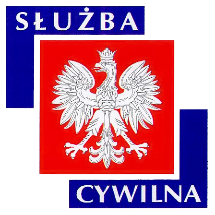 Ogłoszenie o naborze z dnia 19 września 2017 r.WYMIAR ETATU: 1 STANOWISKA: 1 Dyrektor Generalny poszukuje kandydatów\kandydatek na stanowisko:starszy specjalistado spraw: archiwizacjiw Biurze Organizacyjno-Administracyjnym WUW w Poznaniu nr ref. 101/17MIEJSCE WYKONYWANIA PRACY:PoznańADRES URZĘDU:Al. Niepodległości 16/18 
61-713 Poznań WARUNKI PRACY- praca archiwisty zakładowego w pomieszczeniach magazynowych oraz w pomieszczeniach stałej pracy z wykorzystaniem komputera oraz typowych urządzeń biurowych 
- praca w magazynach archiwum zakładowego, związana z przebywaniem w warunkach zagrożeń biologicznych, kurzu i czynników alergizujących 
- zadania wykonywane w siedzibie oraz poza siedzibą urzędu, w celu obsługi magazynów archiwum zakładowego zlokalizowanych w budynkach na terenie miasta Poznania, gdzie znajdują się komórki organizacyjne urzędu 
- możliwe wyjazdy służbowe związane z realizowanymi zadaniami 
- praca w ograniczonych przestrzeniach z koniecznością używania drabin, ręcznego przemieszczania dokumentacji podczas udostępniania akt przy ograniczonym oświetleniu, wymaganym dla pomieszczeń archiwalnych 
- praca przy monitorze ekranowym typowa dla prac administracyjno-biurowych na stanowisku wyposażonym w meble biurowe dostosowane do wymagań określonych dla tych stanowisk; parametry środowiska pracy w normie 
- stanowisko pracy znajduje się na poziomie (-1) budynku biurowego wyposażonego w windę osobową, w tym dla osób na wózkach inwalidzkich 
- magazyny archiwum znajdują się na różnych poziomach oraz w pozostałych budynkach na terenie miasta Poznania, do których nie ma dostępu przy pomocy windy 
- klatka schodowa szerokości 140 cm, korytarz biurowy o szerokości 200 cm 
- drzwi wejściowe do pokoi biurowych o szerokości 70 cm 
- w budynku siedziby urzędu są pomieszczenia higieniczno-sanitarne przystosowane dla osób niepełnosprawnych poruszających się na wózkach inwalidzkichZAKRES ZADAŃrealizowanie kwerend, przeprowadzanie poszukiwań zleconych przez klientów zewnętrznych oraz zleconych przez komórki organizacyjne Urzędu w zasobie aktowym Archiwum Zakładowegoprzygotowywanie dokumentacji niearchiwalnej przeznaczonej do wybrakowania oraz czuwanie nad prawidłowym procesem brakowania dokumentacji, której okres przechowywania minął; porządkowanie i opracowywanie materiałów archiwalnych, przygotowywanie ich do przekazania do Archiwum Państwowegoprzyjmowanie dokumentacji przekazywanej przez pracowników Urzędu do Archiwum Zakładowego, wytworzonej w poszczególnych komórkach organizacyjnych Urzęduudostępnianie akt z zasobu Archiwum Zakładowego osobom upoważnionym, w celu umożliwienia dostępu do dokumentacji zgodnie z procedurą, odbieranie akt wypożyczonychprowadzenie doraźnych szkoleń i instruktaży w sprawach archiwalnych dla pracowników Urzędu; sprawowanie nadzoru nad prawidłową klasyfikacją i kwalifikacją akt przekazywanych do archiwum zakładowego, wytworzonych przez pracowników Urzęduorganizowanie praktyk archiwalnych dla studentów oraz organizowanie pracy osób uczestniczących w Archiwum Zakładowym w programie „Wolontariat w Wielkopolskim Urzędzie Wojewódzkim w Poznaniu"współpraca z pracownikami obsługującymi magazyny Archiwum Zakładowego zlokalizowane w Delegaturach Urzędu w Kaliszu, Koninie i Pile, w celu właściwego postępowania ze zgromadzoną tam dokumentacjąWYMAGANIA NIEZBĘDNEwykształcenie: wyższe na kierunku historia ze specjalnością archiwistyczną doświadczenie zawodowe: 1 rok w administracji publicznej - w archiwum zakładowym lub państwowym znajomość funkcjonowania administracji publicznej, historii administracji i sposobu kształtowania się zasobu archiwalnegoznajomość zagadnień z zakresu prawa administracyjnegoznajomość ustawy o narodowym zasobie archiwalnym i archiwach oraz przepisów wykonawczychznajomość instrukcji kancelaryjnej i instrukcji archiwalnej obowiązującej w jednostkach administracji publicznejumiejętność przedstawiania informacji w formie pisemnej i ustnej oraz pracy z klientemumiejętność pracy w zespoleumiejętność obsługi urządzeń biurowychrzetelność, systematyczność, skrupulatnośćposiadanie obywatelstwa polskiegokorzystanie z pełni praw publicznychnieskazanie prawomocnym wyrokiem za umyślne przestępstwo lub umyślne przestępstwo skarboweWYMAGANIA DODATKOWEwiedza z zakresu ochrony danych osobowych, informacji niejawnych, udostępniania informacji publicznejDOKUMENTY I OŚWIADCZENIA NIEZBĘDNEŻyciorys/CV i list motywacyjnyKopie dokumentów potwierdzających spełnienie wymagania niezbędnego w zakresie wykształceniaKopie dokumentów potwierdzających spełnienie wymagania niezbędnego w zakresie doświadczenia zawodowego / stażu pracyOświadczenie o posiadaniu obywatelstwa polskiego albo kopia dokumentu potwierdzającego posiadanie polskiego obywatelstwaOświadczenie o wyrażeniu zgody na przetwarzanie danych osobowych do celów naboruOświadczenie o korzystaniu z pełni praw publicznychOświadczenie o nieskazaniu prawomocnym wyrokiem za umyślne przestępstwo lub umyślne przestępstwo skarboweDOKUMENTY I OŚWIADCZENIA DODATKOWEkopia dokumentu potwierdzającego niepełnosprawność - w przypadku kandydatek/kandydatów, zamierzających skorzystać z pierwszeństwa w zatrudnieniu w przypadku, gdy znajdą się w gronie najlepszych kandydatek/kandydatówTERMINY I MIEJSCE SKŁADANIA DOKUMENTÓWDokumenty należy złożyć do: 29 września 2017 r.Decyduje data: stempla pocztowego / osobistego dostarczenia oferty do urzęduMiejsce składania dokumentów:
Wielkopolski Urząd Wojewódzki w Poznaniu 
Al. Niepodległości 16/18 
61-713 Poznań 
Kancelaria Główna Urzędu, bud. B, pok. 025-026 
(z podaniem w ofercie nr ref. 101/17) INNE INFORMACJE:W miesiącu poprzedzającym datę upublicznienia ogłoszenia wskaźnik zatrudnienia osób niepełnosprawnych w urzędzie, w rozumieniu przepisów o rehabilitacji zawodowej i społecznej oraz zatrudnianiu osób niepełnosprawnych, nie wynosi co najmniej 6%.Osoba zatrudniona na ww. stanowisku, zgodnie z art. 78 ust. 4 Ustawy z dnia 21 listopada 2008 r. o służbie cywilnej, nie może łączyć zatrudnienia w służbie cywilnej z mandatem radnego. 
Do składania ofert zachęcamy również osoby niepełnosprawne. 
Wzór wymaganych oświadczeń zamieszczony jest pod adresem: 
www.poznan.uw.gov.pl/system/files/zalaczniki/wzor_oswiadczenia_do_naboru_na_stanowisko_pracy.docx 
Oświadczenia należy opatrzyć odręcznym podpisem wraz z datą. 
Kandydaci zakwalifikowani do kolejnych etapów naboru zostaną powiadomieni o ich terminie telefonicznie, drogą elektroniczną lub pocztową. 
Wyniki naboru opublikowane będą po zakończeniu naboru w BIP KPRM, BIP WUW oraz w siedzibie Urzędu. 
Oferty osób niezatrudnionych zostaną zniszczone po upływie 3 miesięcy od dnia zakończenia naboru. 
Proponowane wynagrodzenie zasadnicze brutto: 2400-2700 zł. 
Dodatkowe informacje, w tym o kolejnych etapach naboru, można uzyskać pod nr tel. 61 854 19 91, 61 854 11 87. 
Nasz urząd jest pracodawcą równych szans i wszystkie aplikacje są rozważane z równą uwagą bez względu na płeć, wiek, niepełnosprawność, rasę, narodowość, przekonania polityczne, przynależność związkową, pochodzenie etniczne, wyznanie, orientacje seksualną czy też jakąkolwiek inną cechę prawnie chronioną. Autor: Marcin Kowalski